The  Office of Emergency ManagementJerry Becker/Director    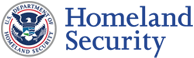 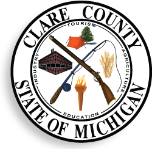 225 West Main Street                                                  , Mi. 48625 Ph. 989-539-6161/Fax 989-539-6389Email: beckerj@clareco.net2024 CLARE COUNTY LEPC/LPT BOARD MEETING SCHEDULE;Tuesday: January 16th, 2024Tuesday: April 16th, 2024Tuesday: July 16th, 2024 Tuesday: October 15th, 2024 Tuesday: January 21st, 2025All meetings are held quarterly and are scheduled to begin at 9:00 A.M. unless advised in advance. All Meetings are being held at the Clare County Transit Authority Board Room at 1473 Transportation Drive Harrison, Mi. Rev. 07/2023